Publicado en  el 05/07/2016 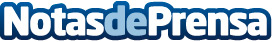 Es presenta el projecte europeu Bio4ECO al Centre Tecnològic Forestal de Catalunya (CTFC)El projecte sobre polítiques bioenergètiques regionals sostenibles té com a principal objectiu la reducció de la dependència dels combustibles sòlids per ofmetnar l'ús de matèries primeres naturals com a font d'energia. En la seva presentació inicial hi han participat un total de 8 països europeus
Vuit regions i països europeus volen potenciar el paper del sector agrícola i forestal en la bioeconomiaDatos de contacto:Nota de prensa publicada en: https://www.notasdeprensa.es/es-presenta-el-projecte-europeu-bio4eco-al Categorias: Internacional Cataluña Ecología Industria Alimentaria Innovación Tecnológica Sector Energético http://www.notasdeprensa.es